Chapter 25 Section 1: Italian Unification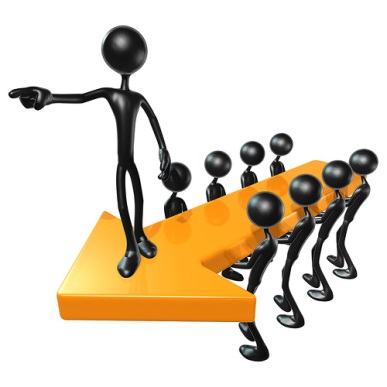 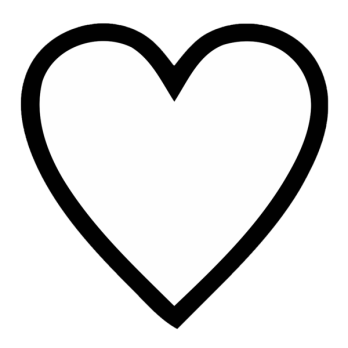 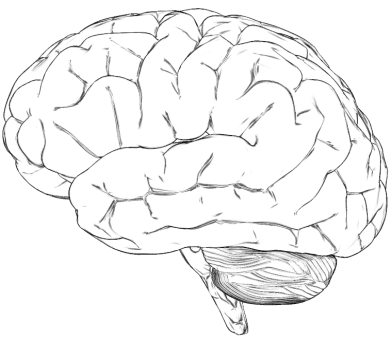 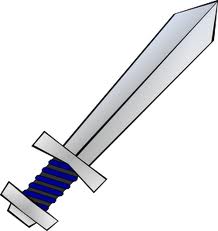 Nationalism:Risorgiemento:Carbonari:Young Italy Movement:Sardinia-Leaders:Which leader called the shots?War with Austria:What was Napoleon the III’s involvement?Why did Cavour want to go to War with Austria?“Expedition of the Thousand"Led by:Why did Cavour stop him?